KATA PENGANTAR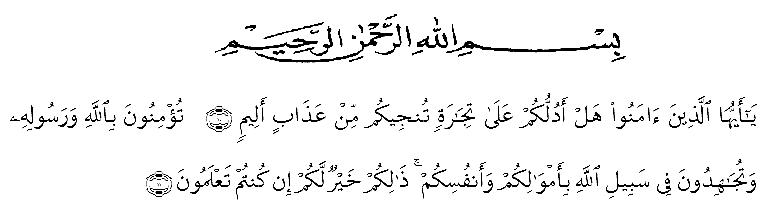 Dengan nama Allah Yang Maha Pengasih ,Maha Penyayang . Hai orang orang yang beriman , sukakah kamu aku tunjukkan suatu perniagaan yang dapat menyelamatkanmu dari azab yang pedih ? (10) .(yaitu) kamu beriman kepada Allahdan Rasul-Nya dan berjihad dijalan Allah dengan harta dan jiwamu. Itulah yang lebih baik bagimu , jika kamu mengetahui. (11).	Syukur Alhamdulillah penulis ucapkan kepada Allah SWT atas segala limpahan anugrah dan rahmat yang diberikan-Nya sehingga penulisan proposal ini dapat diselesaikan sebagaimana yang  diharapkan. Sehingga Saya Dapat Menyelesaikan Proposal Penelitian Yang Berjudul "Pengembangan Lembar Kerja Peserta Didik Matematika Berbasis PJBL Dengan Menggunakan Media Visual Pada Materi Bangun Datar Di Kelas IV SD”.Tidak lupa shalawat dan salam penulis hadiahkan kepada junjungan Nabi Muhammad SAW yang merupakan contoh tauladan dalam kehidupan manusia menuju jalan yang diridhai Allah SWT.	Penulis menyadari bahwa penulisan proposal ini tidak lepas dari adanya kerjasama dan bantuan dari berbagai belah pihak dalam kesempaatn ini penulis  menyampaikan ucapan terimakasih kepada:Bapak H. KRT. Hardi Mulyono K. Surbakti, SE, M.AP selaku Rektor Universitas Muslim Nusantara Al-Washliyah Medan.Bapak Dr. Samsul Bahri., M.Si, selaku Dekan Fakultas Keguruan dan Ilmu Pendidikan Universitas Muslim Nusantara Al-Washliyah Medan.Ibu Dra. Sukmawarti, M.Pd, selaku Ketua Program Studi Pendidikan Guru Sekolah Dasar Universitas Musim Nusantara Al-Washiyah Medan.Ibu Dara Fitrah Dwi, S.Pd., M.Pd, selaku dosen pembimbing saya yang telah banyak meluangkan waktunya untuk memberikan bimbingan kepada penulis.Bapak dan Ibu Dosen Program Studi Pendidikan Guru Sekolah Dasar yang telah memberikan ilmu dan bekal selama belajar di Fakultas Keguruan dan Ilmu Pendidikan Universitas Muslim Nusantara.Terimakasih untuk kedua Orangtua tercinta yaitu Bapak Suhendradan  IbuLindaWatyyang selalu mendoakan dan mendukung sehingga penulis bisa sampai dititik ini.Adek Bayu Alhady Yang selalu memberikan dukungan dan doa agar dapat meraih gelar sarjana ini.Terimakasih untuk teman terbaik Rukmena Siregar yang selalu setia menemani ku, Hafizah Siregar,Elida Damai Parhusip yang selalu memberikan semangat, dan meluangkan waktunya untuk saling berbagi, bertukar pikiran, dan membantu dalam penyelesaian proposal  ini.Seluruh teman-teman terbaikku seluruh kelas 8I PGSD yang selalu memberikan dukungan dan selalu berjuang bersama-sama meraih impian. Semoga kita dapat meraih  gelar sarjana dan mencapai kesuksesan bersama.Penulis menyadari bahwa proposal penelitian ini masih jauh dari kesempurnaan.Oleh  karena itu kritik dan saran yang membangun dari berbagai pihak sangat penulis harapkan demi perbaikan-perbaikan dimasa mendatang. Semoga proposal penelitian ini dapat memberikan inspirasi bagi pembaca untuk melakukan hal yang lebih baik lagi dan semoga proposal penelitin ini bermanfaat dalam rangka mencerdaskan kehidupan bangsa.Medan, Juli2022Penulis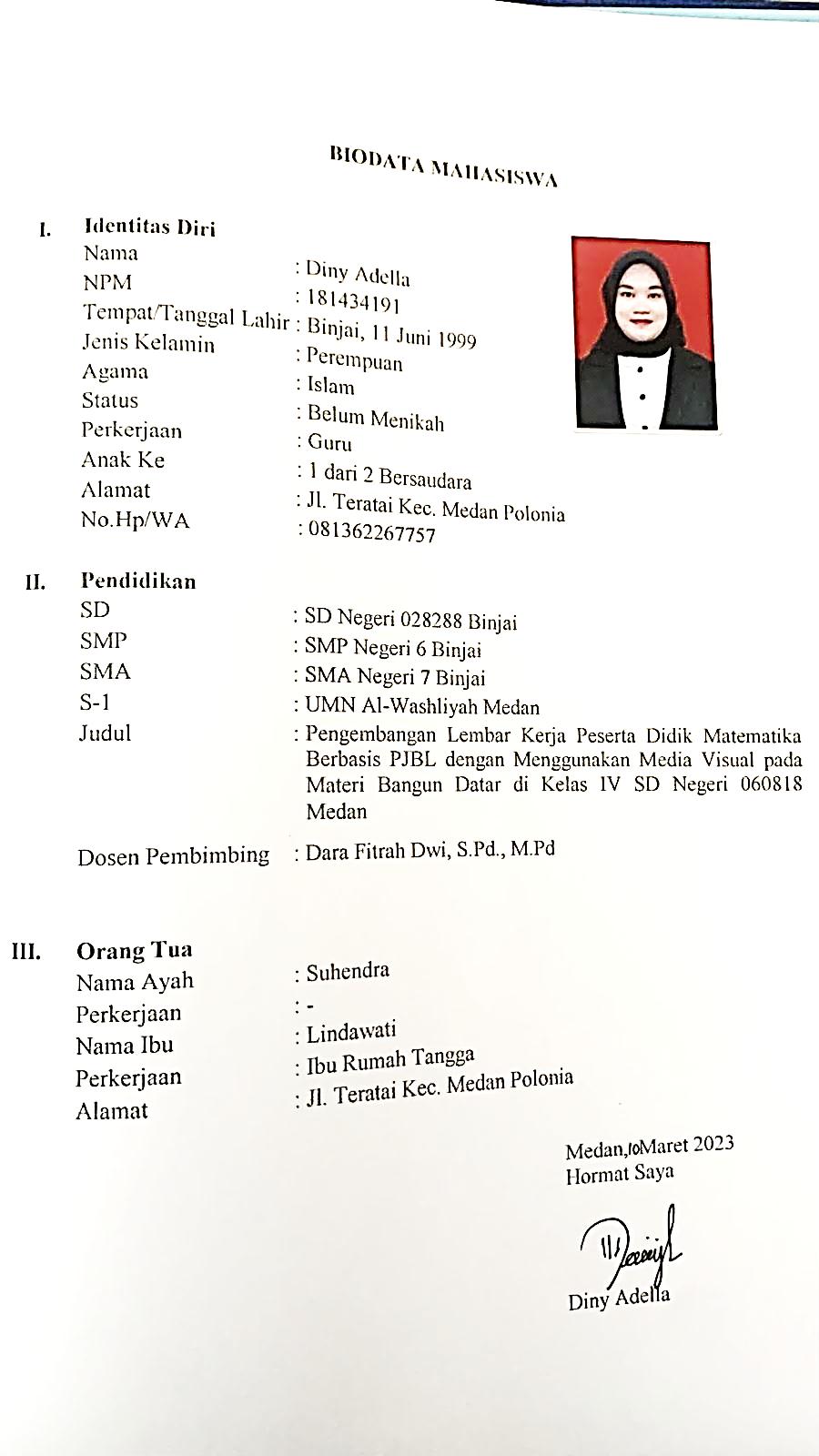 DINY ADELLA181434191